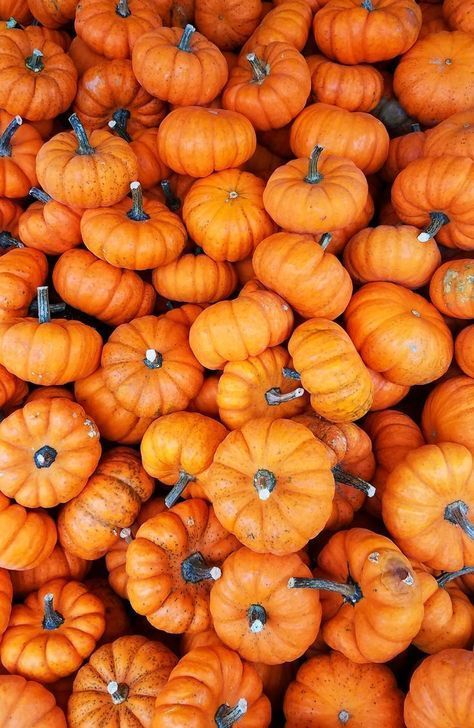 	MŠ pořádá 2.11. výlet na dýňovou farmu Bykoš.	Děti přihlašujte u třídních učitelek.	S sebou: batůžek s pitím, pláštěnku, kapesník.Cena 300kč (doprava, vstup, program, polévka, dýně k vyřezávání).Návrat kolem 13.00 hod.